VJERONAUK 2.6.Dragi 4.c, šaljem vam video lekciju:Božja riječ i krštenje – hrvatski kršćanski korijeni https://youtu.be/5MiTSPDB4VM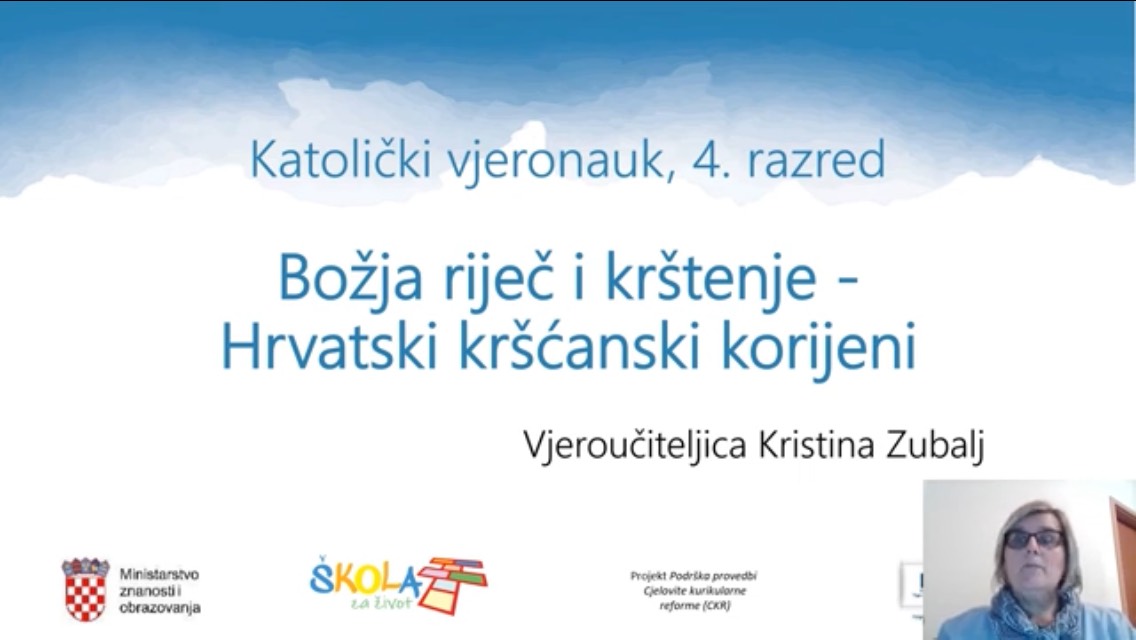 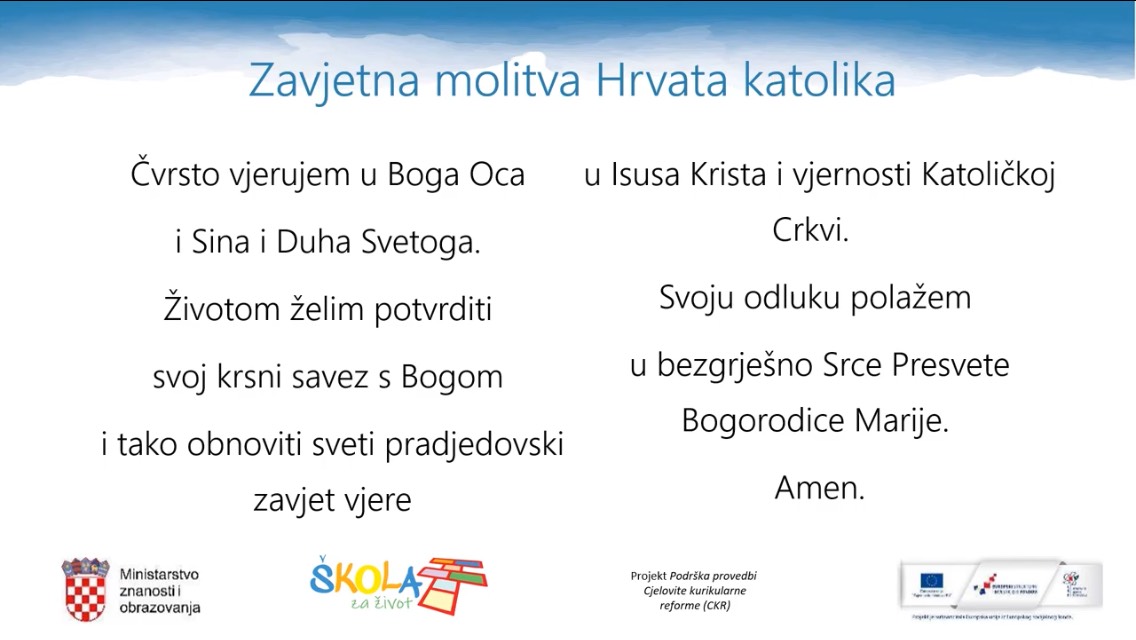 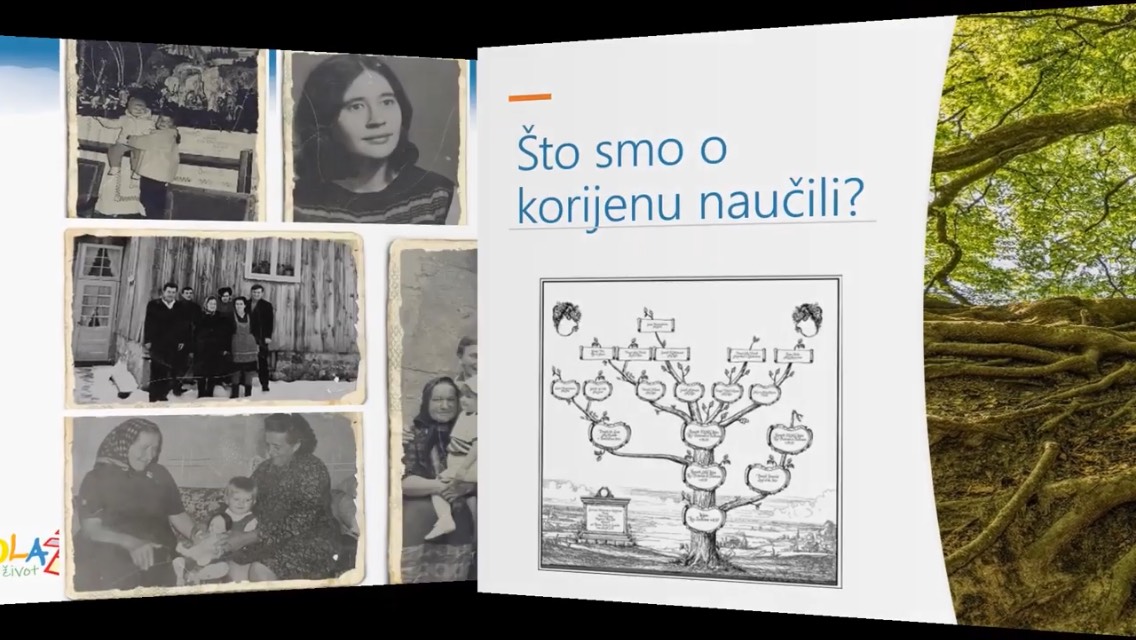 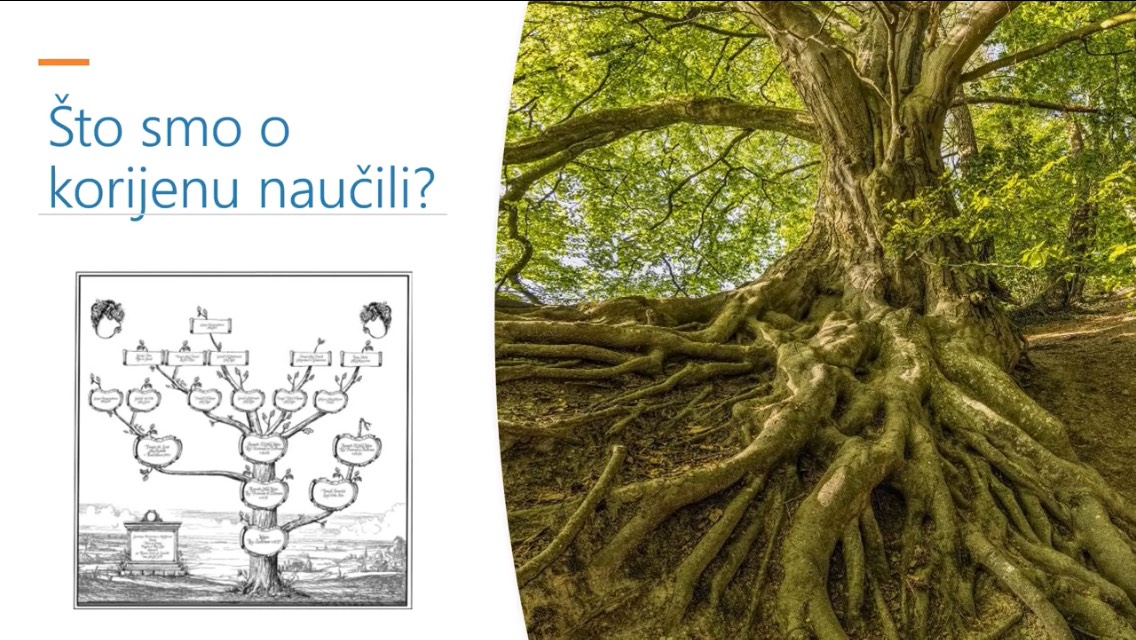 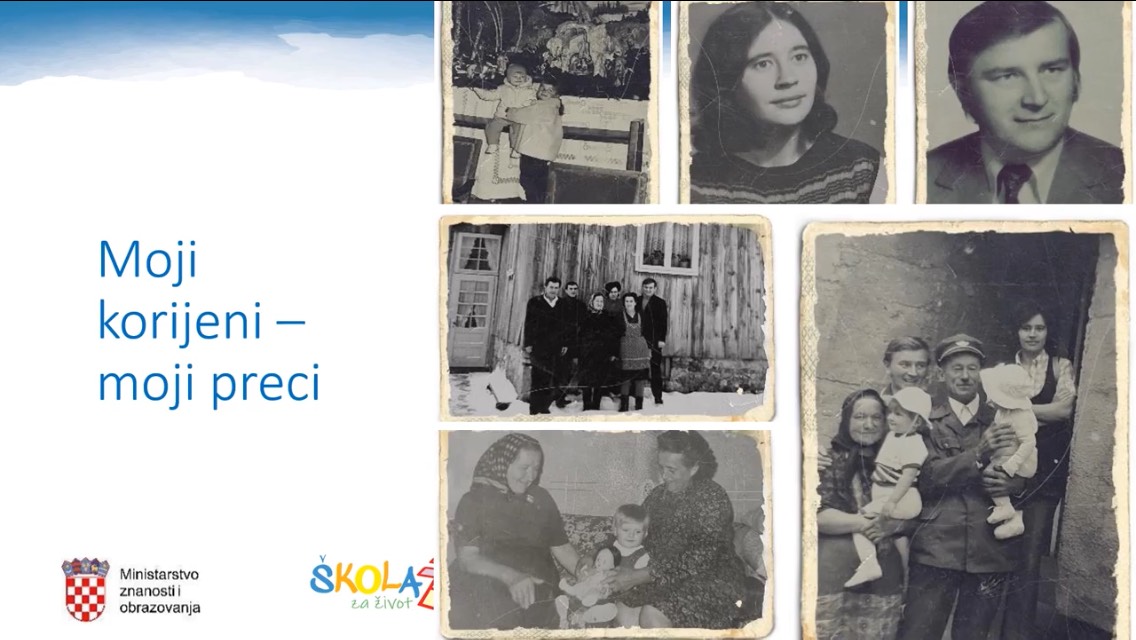 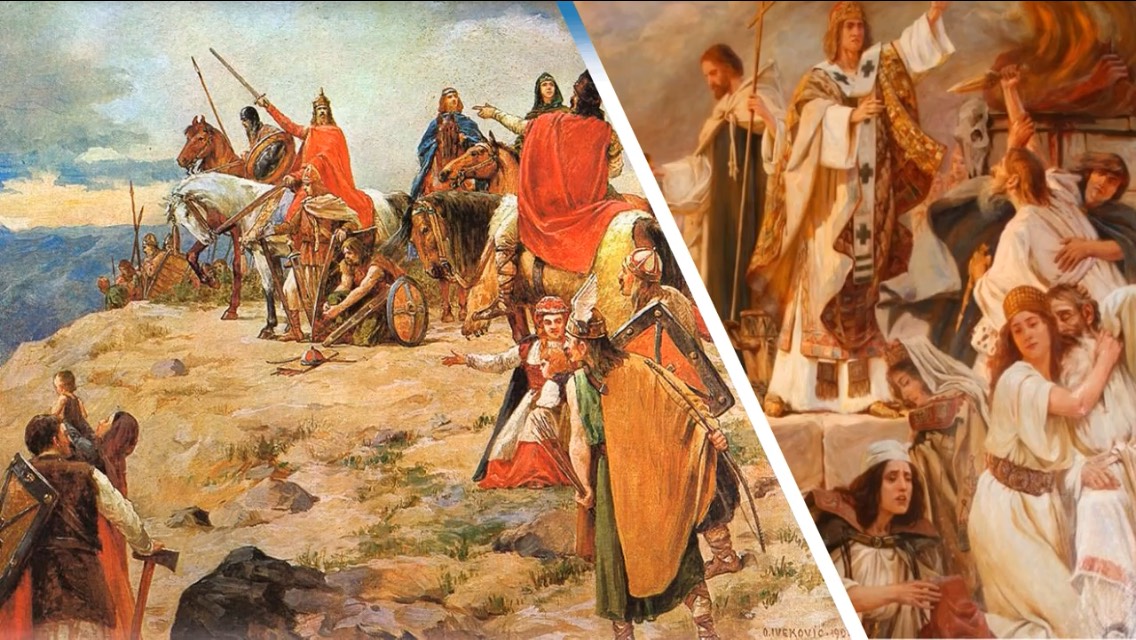 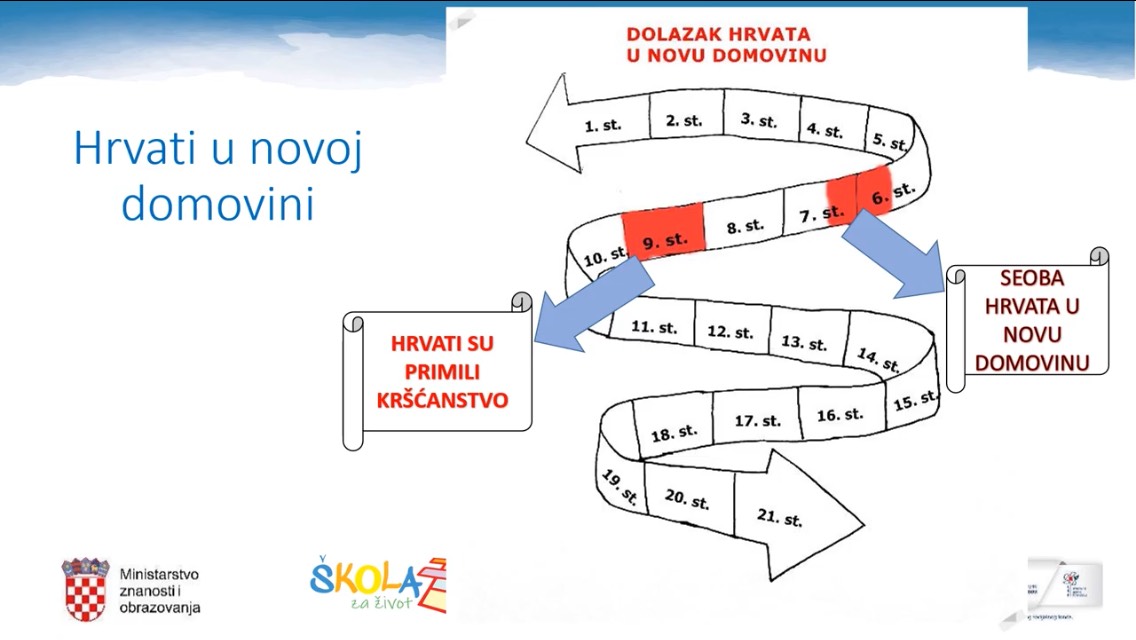 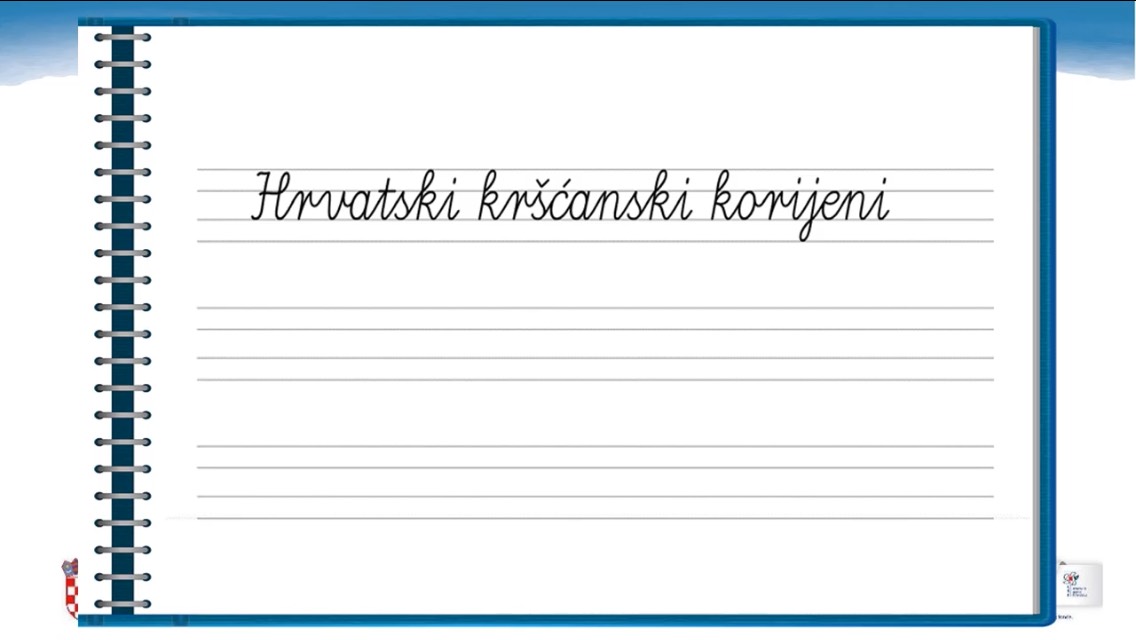 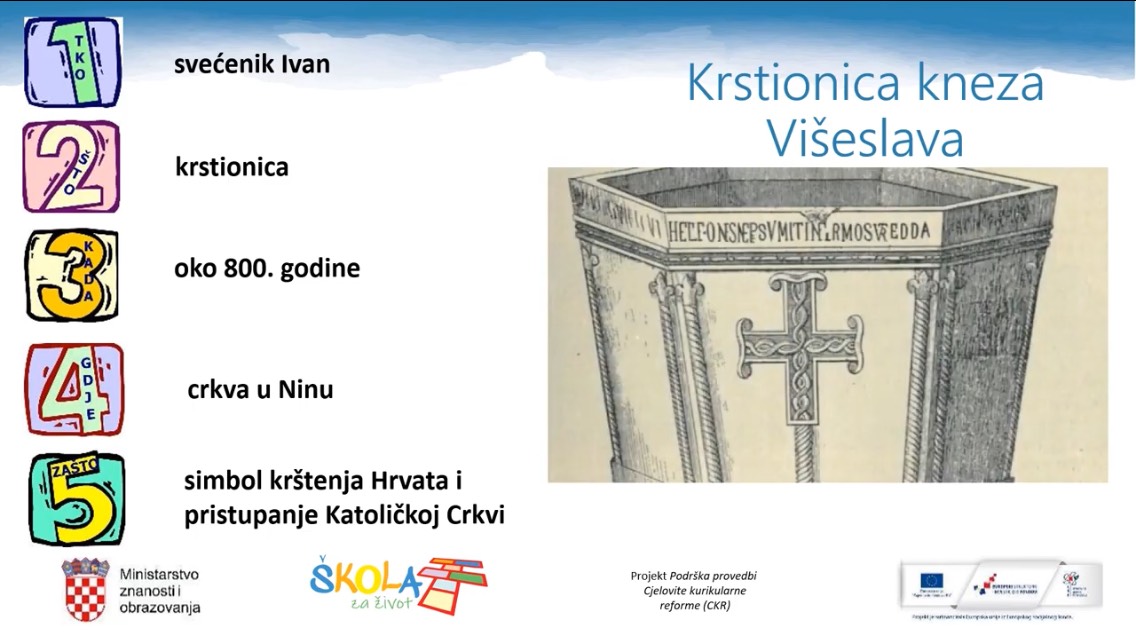 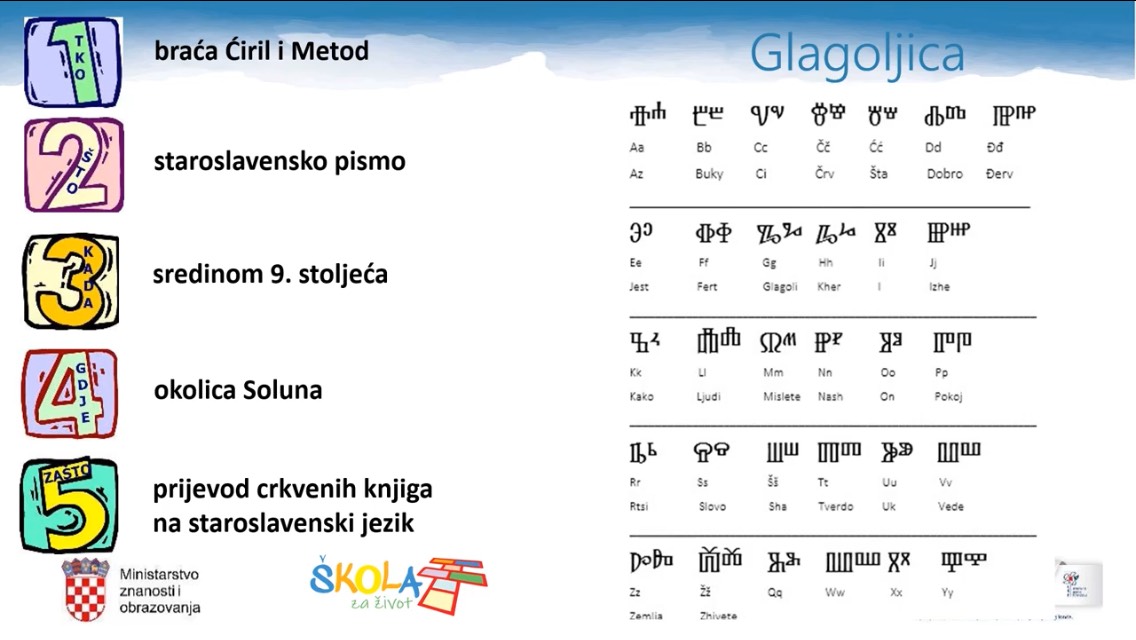 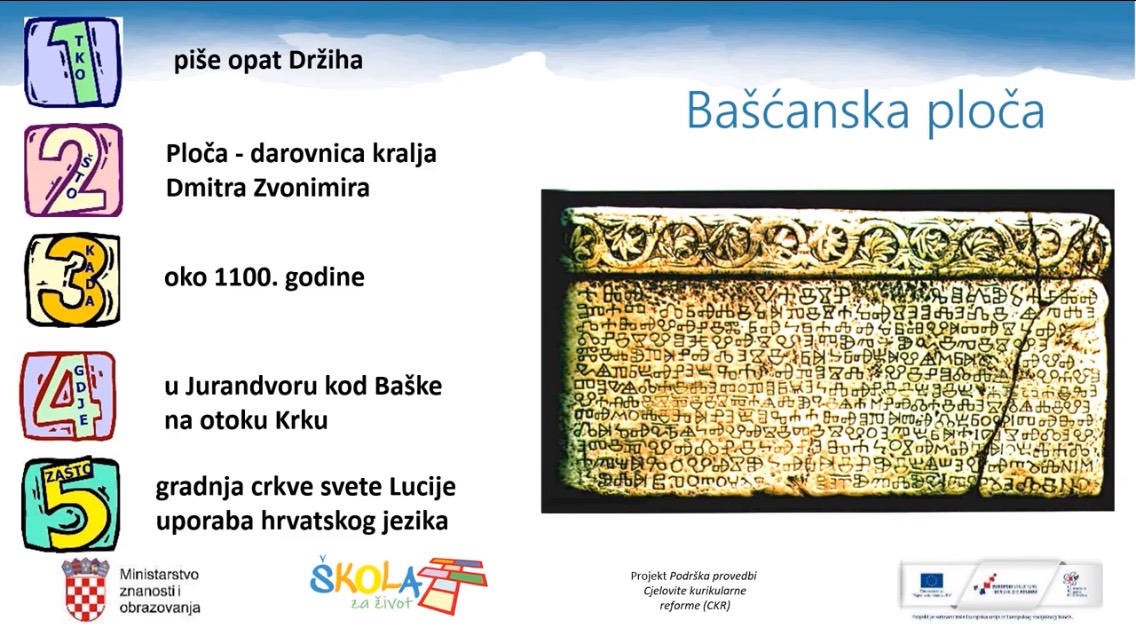 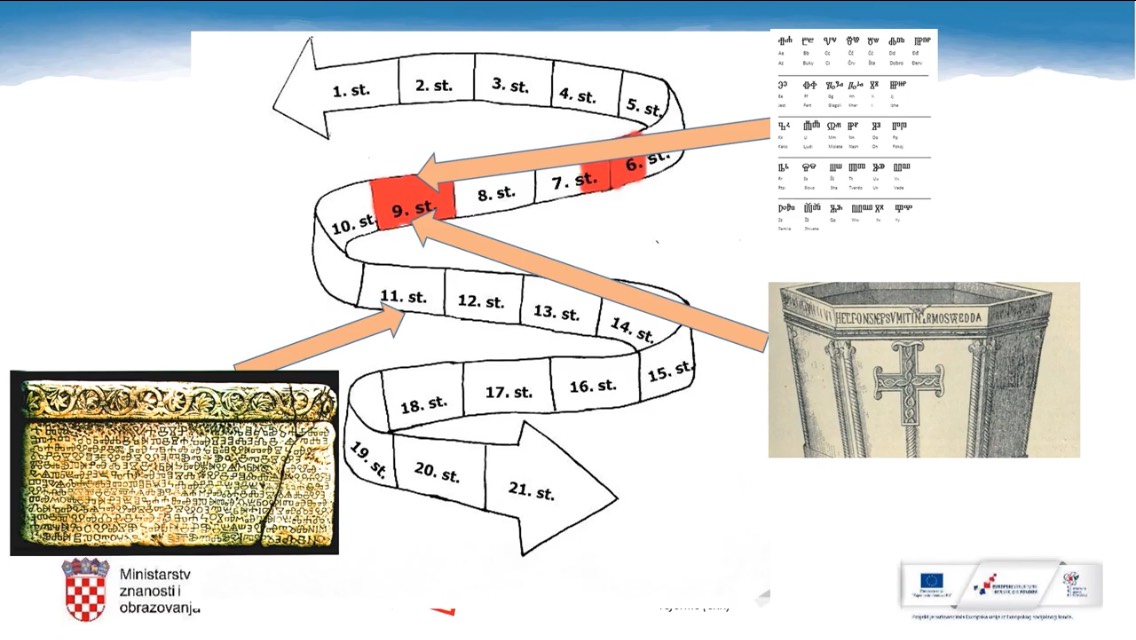 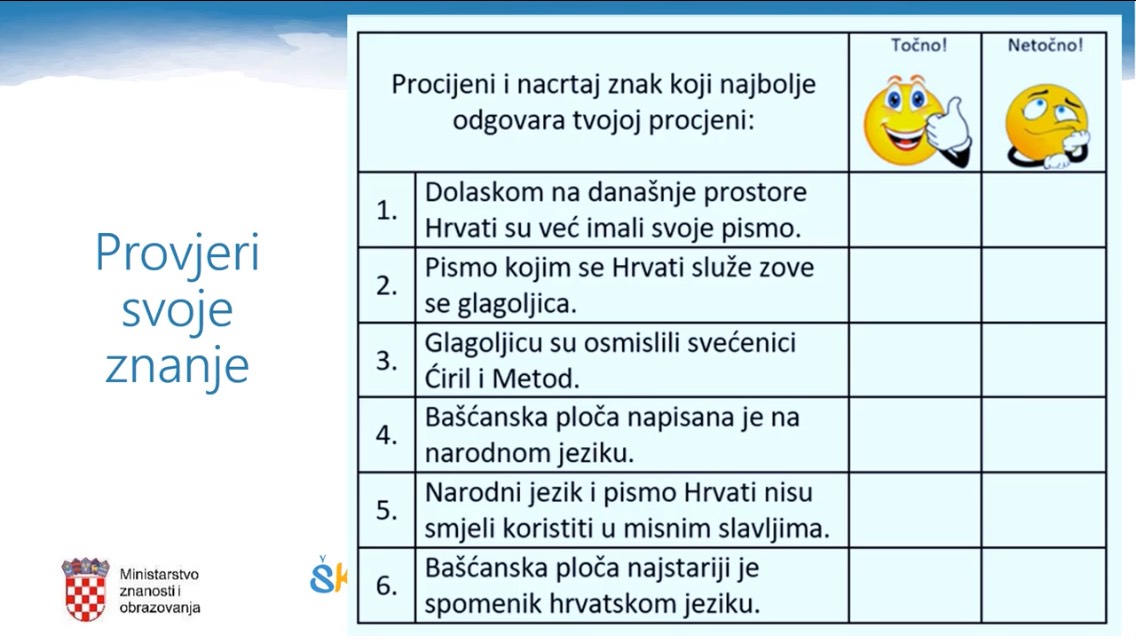 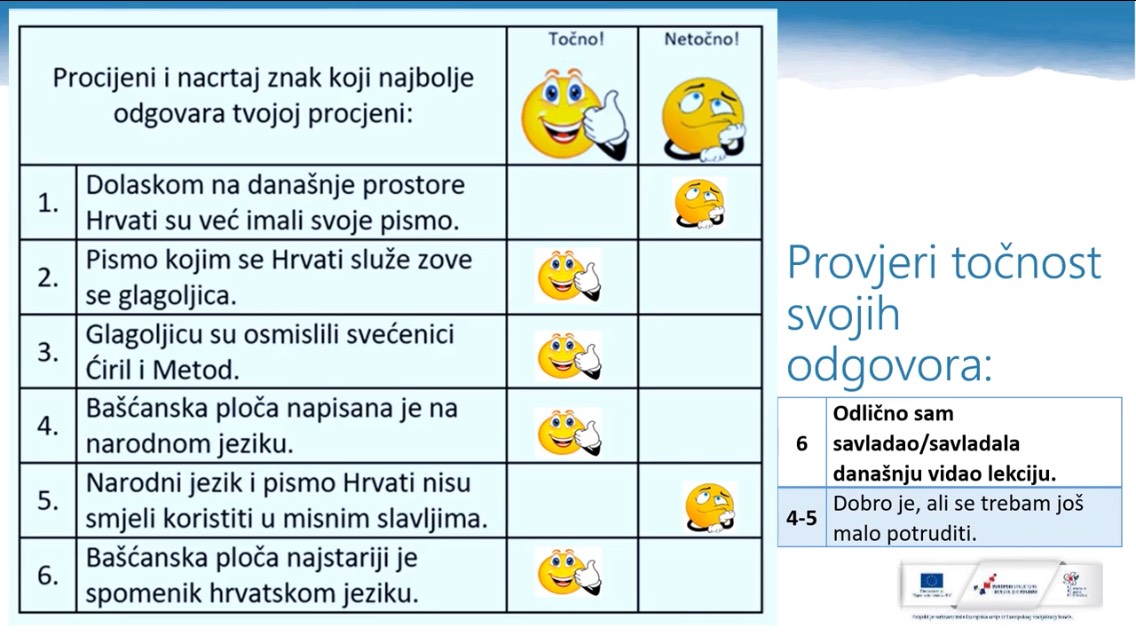 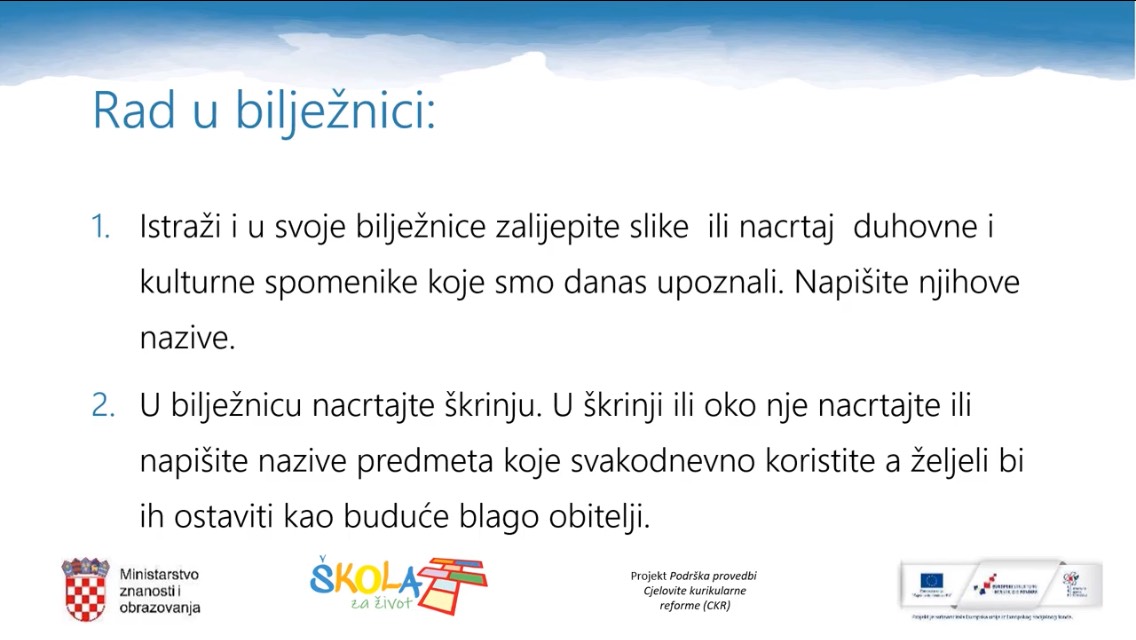 Budite vrijedni, napravite što se od vas traži u video lekciji. Slijedeći sat (u četvrtak) ponavljamo ono što ćete danas naučiti.Lijepo vas pozdravlja,vjeroučiteljica Ivana 